Resources for Home-WorshipBath AbbeyWebsite – www.bathabbey.orgOn the website you can view the Thought for the Day given by one of our ministry team along with some music from the music department. These will be updated with new videos every day. CommunityKeep an eye on Abbey Community News (Weekly News Sheet) for suggestions, things going on online etc Do get in touch with your Contact Group Leader if you need anything. You can also email us, either by individual emails which can be found on the website or by emailing office@bathabbey.orgTelevisionSongs of Praise: Sundays at 1.15pm	Back episodes available here: https://www.bbc.co.uk/programmes/b006ttc5	On the webpage above there are also individual videos of hymns and more that you could join in with from home.RadioBBC Radio 4 Daily Service: Monday – Friday at 9.45am.	Back episodes, along with other related programmes available here: https://www.bbc.co.uk/programmes/b006wzfsSunday Worship: Sundays at 8.10am. This week’s service will be led by the Archbishop of Canterbury.Back episodes, along with other related programmes available here: https://www.bbc.co.uk/programmes/b006qnds)Thought for the Day: Monday – Saturday at 6am Back episodes, along with other related programmes available here: https://www.bbc.co.uk/programmes/p00szxv6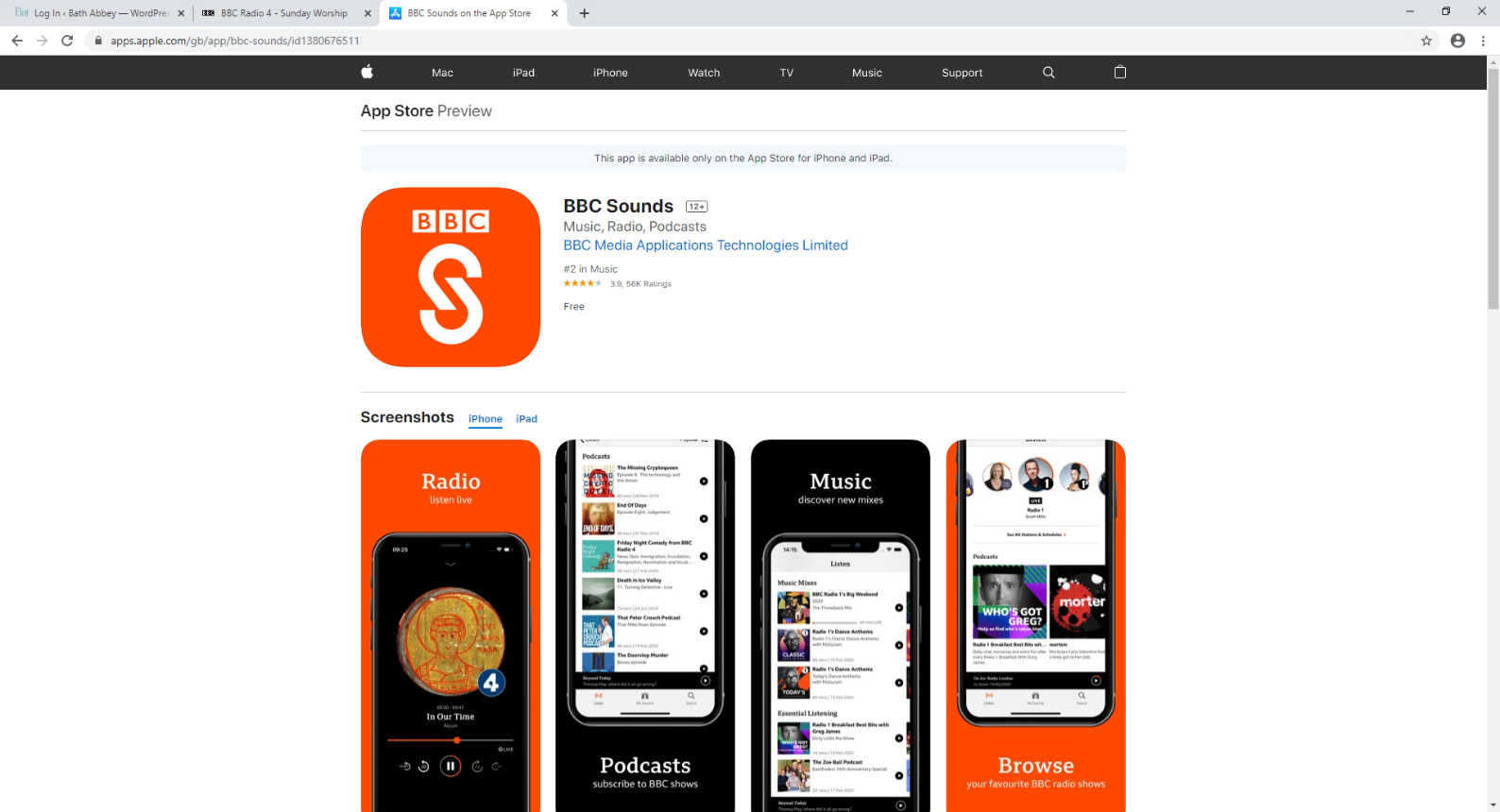 These will also be available on the BBC Sounds App, which you could download via your Apple or Android App Store Looks like thisPremier Christian Radio: https://www.premierchristianradio.com/Teaching and programmes 24 hours a day. Live ‘Worship Hour’ at 12noon.AppsDaily Prayer: From Church House Publishing, this gives you Morning, Evening and Night Prayer for each day with any special considerations for the day, such as saints’ days.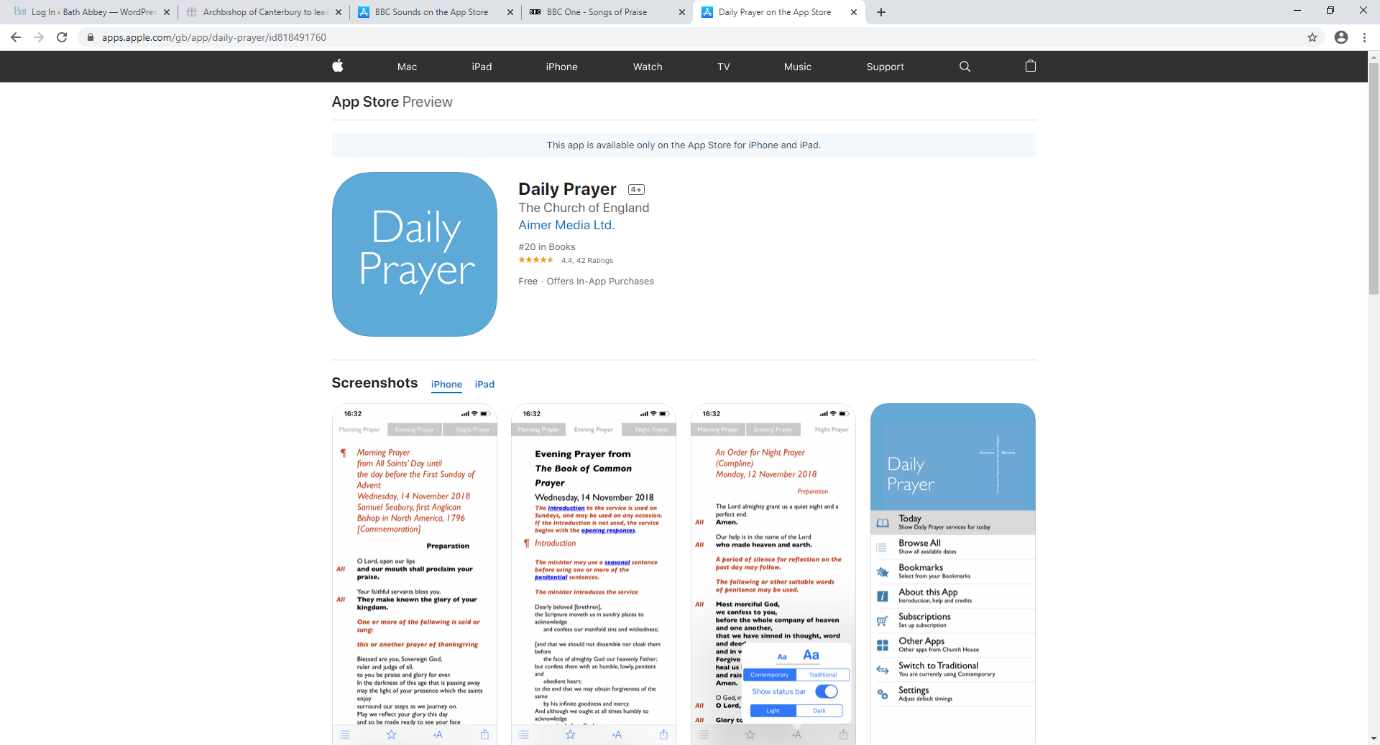 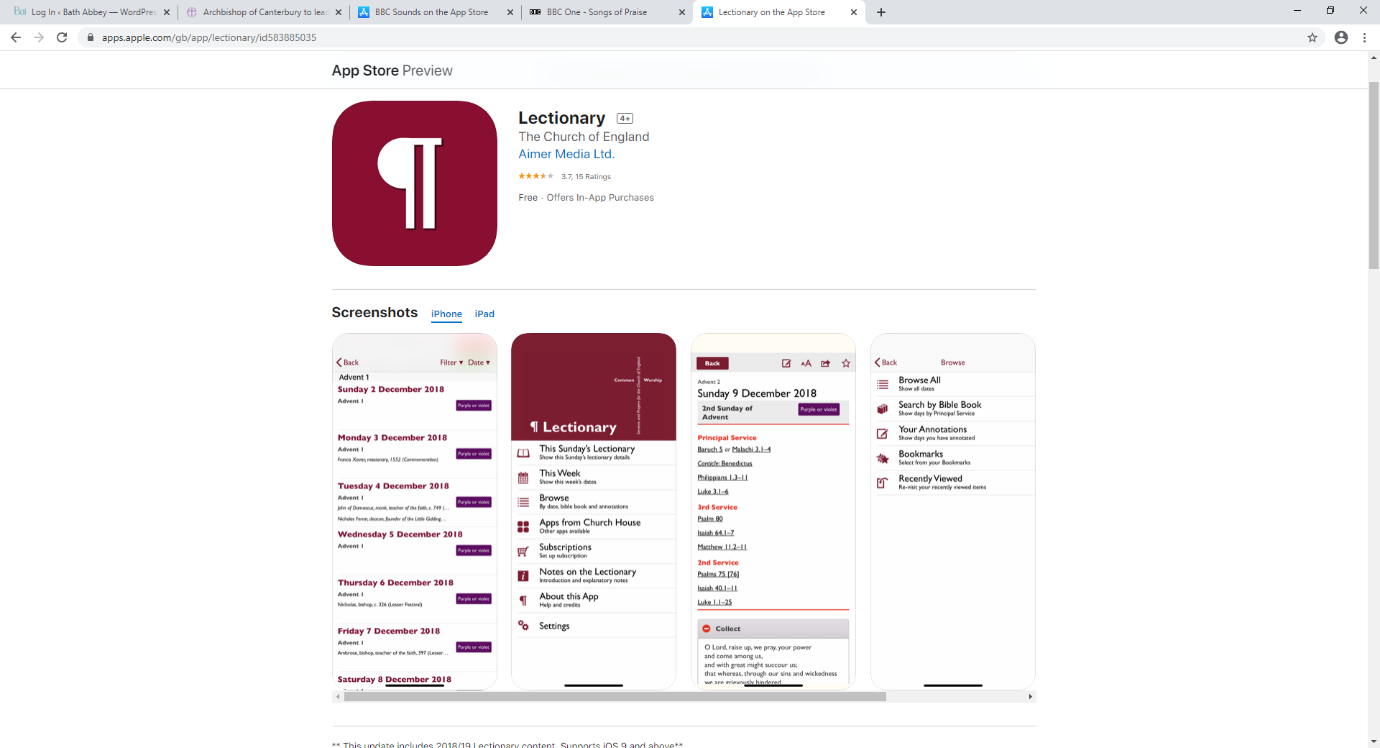 Common Worship Lectionary: Also from Church House Publishing, this gives you the readings for each day, along with the collect. Please note this app says it is free with in app subscriptions; it costs £8.99 for a full year’s subscriptions to the full service but you can get just 3 months with online readings for £1.99. Bible in One Year: Made by Alpha, this will guide you through reading the Bible in one year, with daily readings along with commentary. Live Lent: Church of England’s daily app for Lent. Information on downloading and receiving daily email updates here: https://www.churchofengland.org/our-faith/living-out-our-faith/lent-holy-week-and-easter/livelent-care-gods-creationOther ResourcesMore information on Daily Prayer resources through https://www.churchofengland.org/prayer-and-worship/join-us-service-daily-prayerHave a look around – there is a wealth of online resources on the Church of England website. Start at www.churchofengland.org then have a look in the tabs along the top. Of particular interest will probably be ‘Our Faith’, ‘Faith in Action’ and ‘Prayer and Worship’.https://christianity.org.uk/ This website is run by Churches Together in England and features lots of interesting and balanced articles.